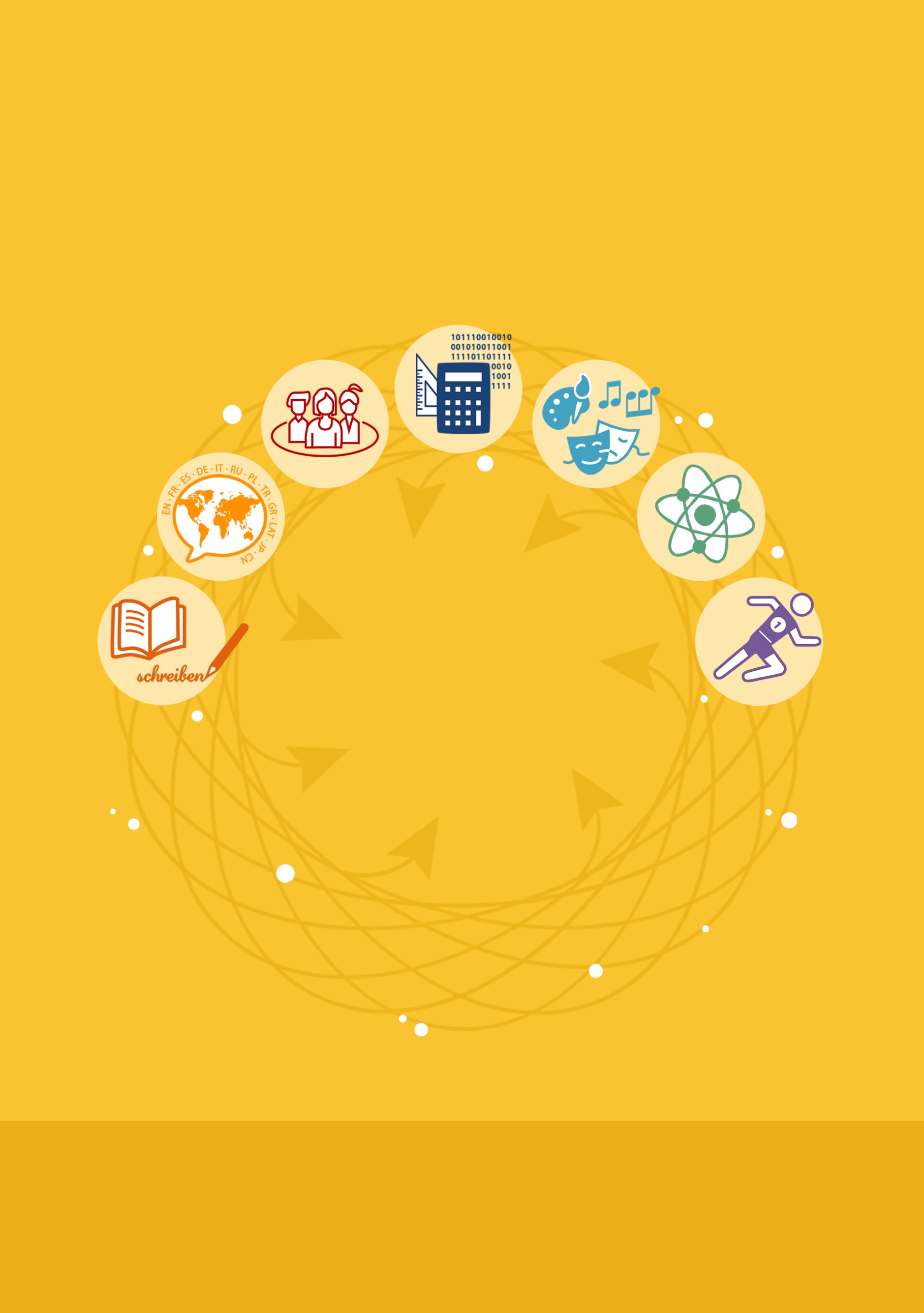 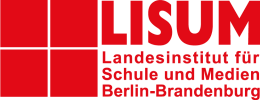 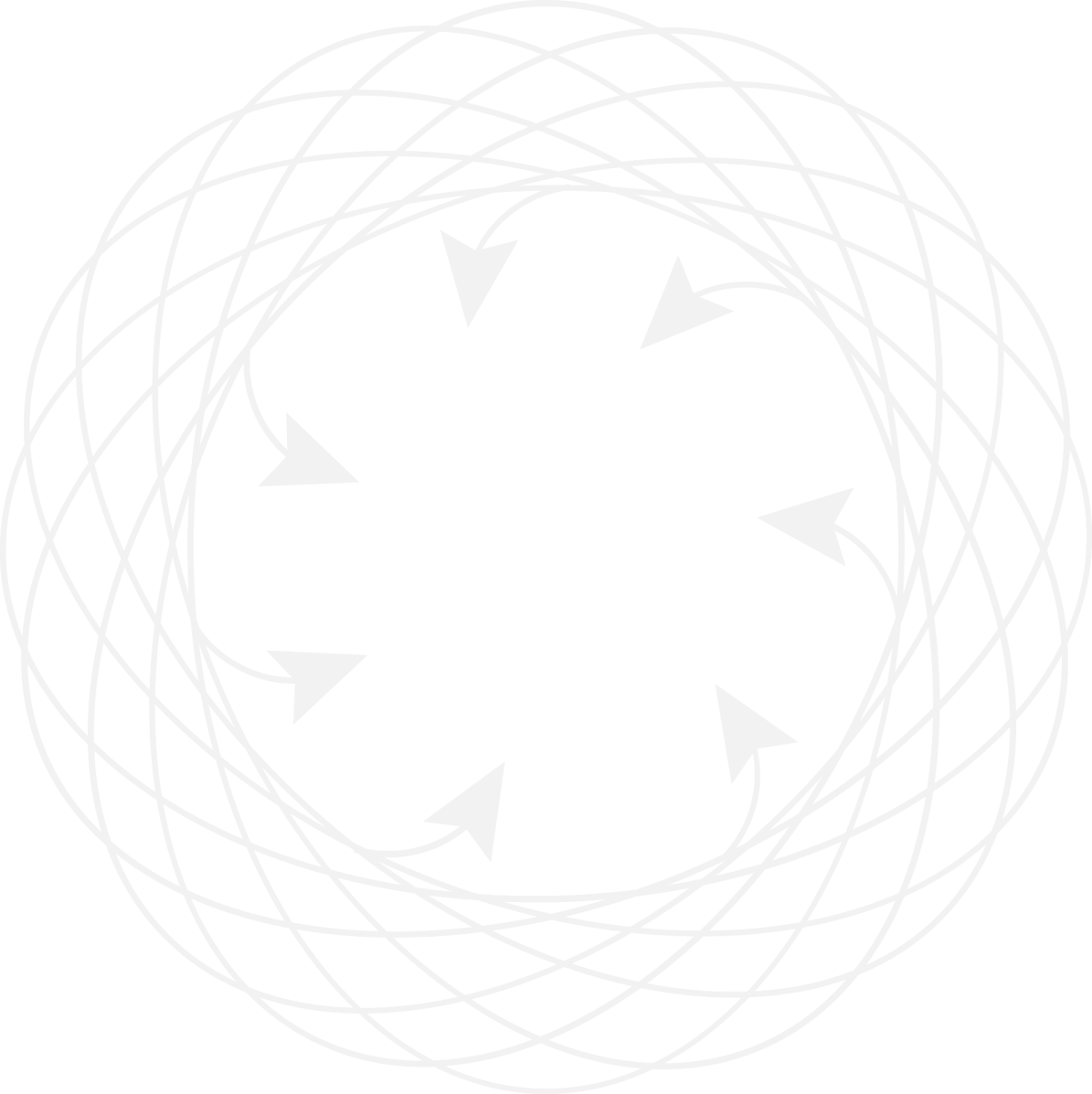 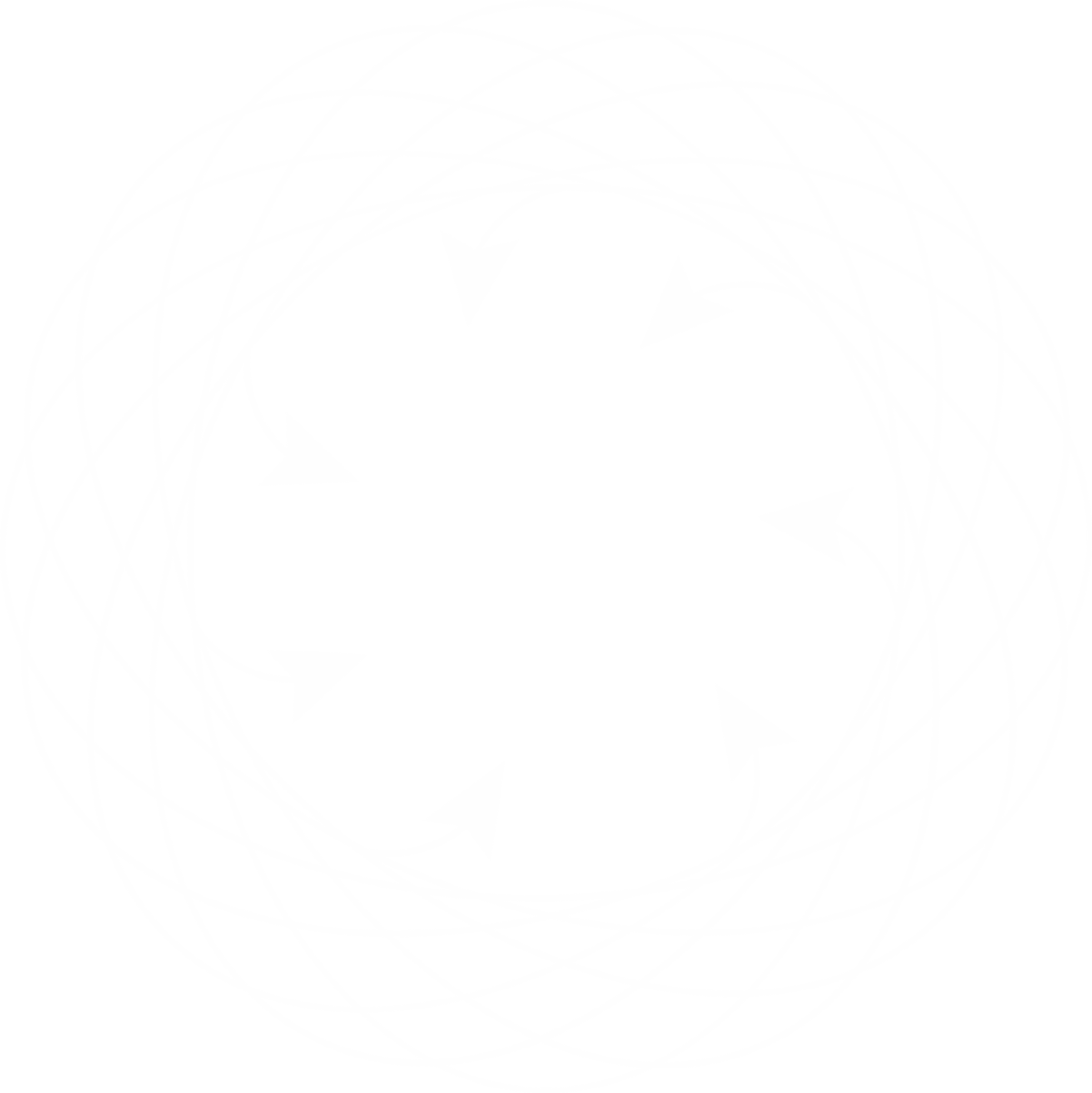 DAS Basiscurriculum MedienbildungDas Basiscurriculum Medienbildung im Rahmenlehrplan 1–10 für die Bildungsregion Berlin und Brandenburg setzt den fachintegrativen Ansatz der Strategie zur Bildung in der digitalen Welt der Kultusministerkonferenz um: „Medienkompetenz bezeichnet die Kenntnisse, Fähigkeiten und Fertigkeiten, die für ein sachgerechtes,  selbstbestimmtes,  kreatives  und  verantwortliches  Handeln  in  einer  von  Medien wesentlich mitbestimmten Welt notwendig sind. Medienbildung ist verbindliche Querschnittsaufgabe aller Fächer und berücksichtigt das Lernen mit und über Medien.“ (Basiscurriculum Medienbildung im Rahmenlehrplan 1–10, S. 13 und im Rahmenlehrplan-Online)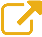 Im Basiscurriculum Medienbildung sind sechs Kompetenzbereiche mit Unterbereichen und damit verbundenen Standards ausgewiesen. Die Kompetenzbereiche und deren Unterbereiche sind hier in einer Übersicht auf einen Blick dargestellt (vgl. Tab. 1):Tab. 1: Basiscurriculum Medienbildung – Kompetenzbereiche und deren UnterbereicheMaterialien für den Einsatz im Fachunterricht Die Grundidee der entwickelten Unterrichtsbausteine liegt in der sinnhaften Verknüpfung der Kompetenzbereiche des Basiscurriculums Medienbildung mit den Themen, Inhalten und Kompetenzbereichen der einzelnen Unterrichtsfächer. Ein Beispiel zur Illustration: Ein Unterrichtsbaustein zum Themenfeld „Europa – grenzenlos?“ im Fach Gesellschaftswissenschaften 5/6 zeigt auf, wie Schüler*innen  – begleitet durch ein WebQuest – zum Leben in verschiedenen Klimazonen recherchieren und ihre Ergebnisse präsentieren. Damit werden neben fachlichen Inhalten und Themen sowohl Medien- als auch Fachkompetenzen (weiter-)entwickelt (vgl. Abb. 1). 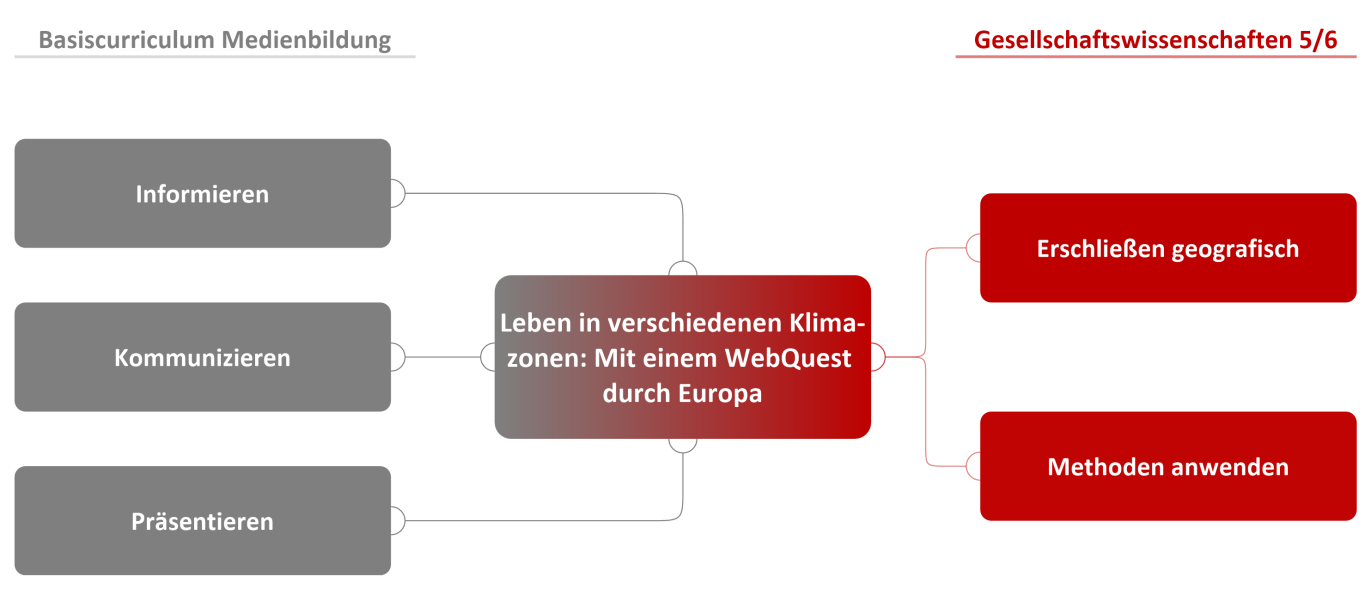 Ein weiteres Beispiel zur Illustration: Für das Fach Deutsch skizziert ein Unterrichtsbaustein, wie – ausgehend von einem literarischen Text – die Produktion von Literaturcomics zur vertiefenden Textsicherung und -interpretation beitragen kann. Auch hier werden durch die medial gestützte und kreative Auseinandersetzung mit dem literarischen Ausgangstext sowohl Medien- als auch Fachkompetenzen befördert (vgl. Abb. 2).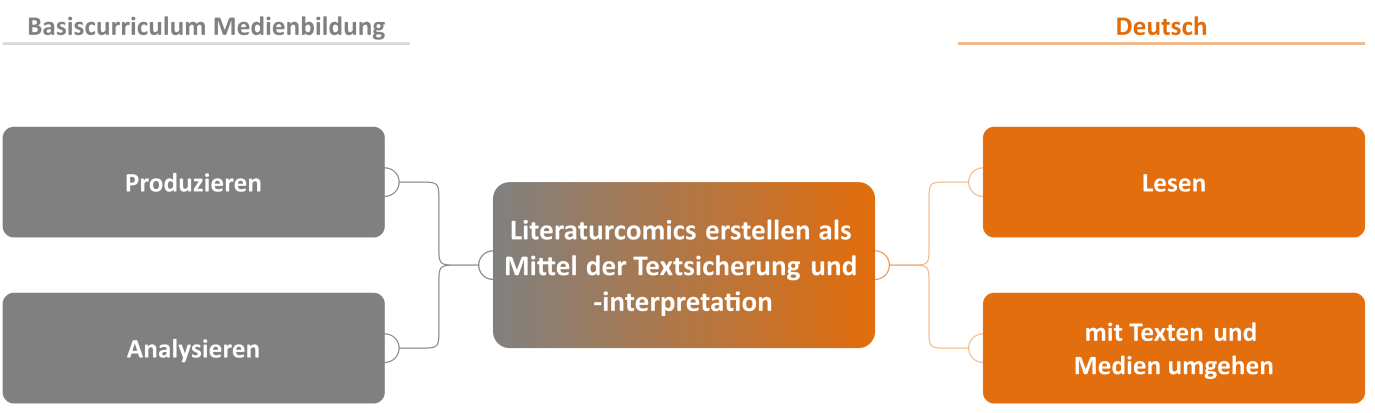 Die einzelnen Unterrichtsbausteine geben damit konkrete Anregungen für die einzelnen Fächer, wie Medienkompetenzen in Verbindung mit den Fachkompetenzen und fachlichen Inhalten entwickelt werden können.Die Unterrichtsbausteine sind in sieben Fachbereiche gruppiert, die mit unterschiedlichen Icons und Farben gekennzeichnet sind:Dieses Icon steht für das Fach Deutsch. Entwickelte Unterrichtsbausteine umfassen z. B. das Erstellen eines sprechenden Buchtipps sowie das Entwickeln von Literaturcomics und Adaptable Books mithilfe entsprechender Apps und Softwareanwendungen. 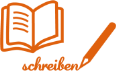 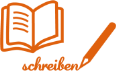 Mit diesem Icon werden die fremdsprachlichen Fächer zusammengefasst. Hier werden z. B. Unterrichtsbausteine zum Erstellen eines persönlichen E-Fotoalbums sowie zur Analyse der Machart eines aktuellen Musikvideos vorgestellt. 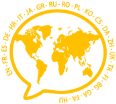 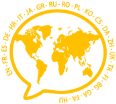 In diese Gruppe gehören die gesellschaftswissenschaftlichen Fächer. Hier liegen z. B. Unterrichtsbausteine zu den Themen Fake News und Urheberrecht sowie die Idee einer digitalen Bildausstellung zu Quellen aus Vergangenheit und Gegenwart vor. 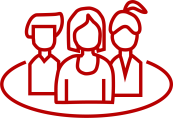 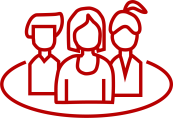 Dieses Icon steht für die Fächer Mathematik und Informatik. Entwickelte Unterrichtsbausteine befassen sich z. B. mit dem Einsatz von Excel in der Grundschule und der dynamischen Geometrie-Software GeoGebra in der Sekundarstufe.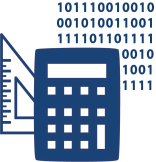 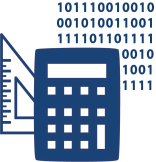 Mit diesem Icon werden die künstlerisch-ästhetischen Fächer zusammengefasst. Die entwickelten Unterrichtsbausteine zeigen z. B. auf, wie man mit einem Notenschreibprogramm und Apps einen Song schreiben kann. Auch die Musikindustrie wird kritisch unter die Lupe genommen. 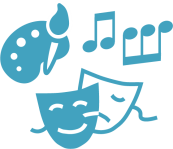 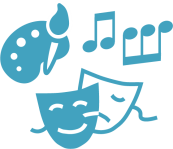 In diese Gruppe gehören die naturwissenschaftlichen Fächer. Ausgehend von alltagsnahen Problemstellungen wurde z. B. ein Unterrichtsbaustein zum Programmieren im naturwissenschaftlichen Unterricht der Jahrgangsstufe 5/6 entwickelt. 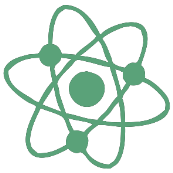 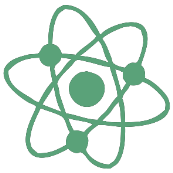 Dieses Icon steht für das Fach Sport. Die entwickelten Unterrichtsbausteine zeigen z. B. auf, wie Laufausdauertraining mit einer digitalen Anwendung begleitet werden oder wie Musik für eine Gruppenkür mit einer digitalen Anwendung geschnitten werden kann. 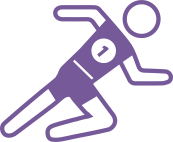 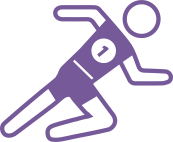 Aufbau der MATERIALIENDie Materialien zeigen in der farblich abgesetzten rechten Spalte auf dem Deckblatt alle wichtigen Informationen auf einen Blick: Jahrgangsstufe, Niveaustufe, Bezug zu Themen und Inhalten etc. Im Hauptfeld des Deckblatts finden Lehrkräfte eine kurze Beschreibung des Materials, die genaue Zuordnung zu den Standards im Basiscurriculum Medienbildung sowie im Fach und Hinweise, die z. B. methodische Empfehlungen, Hintergrundinformationen und/oder Tipps enthalten.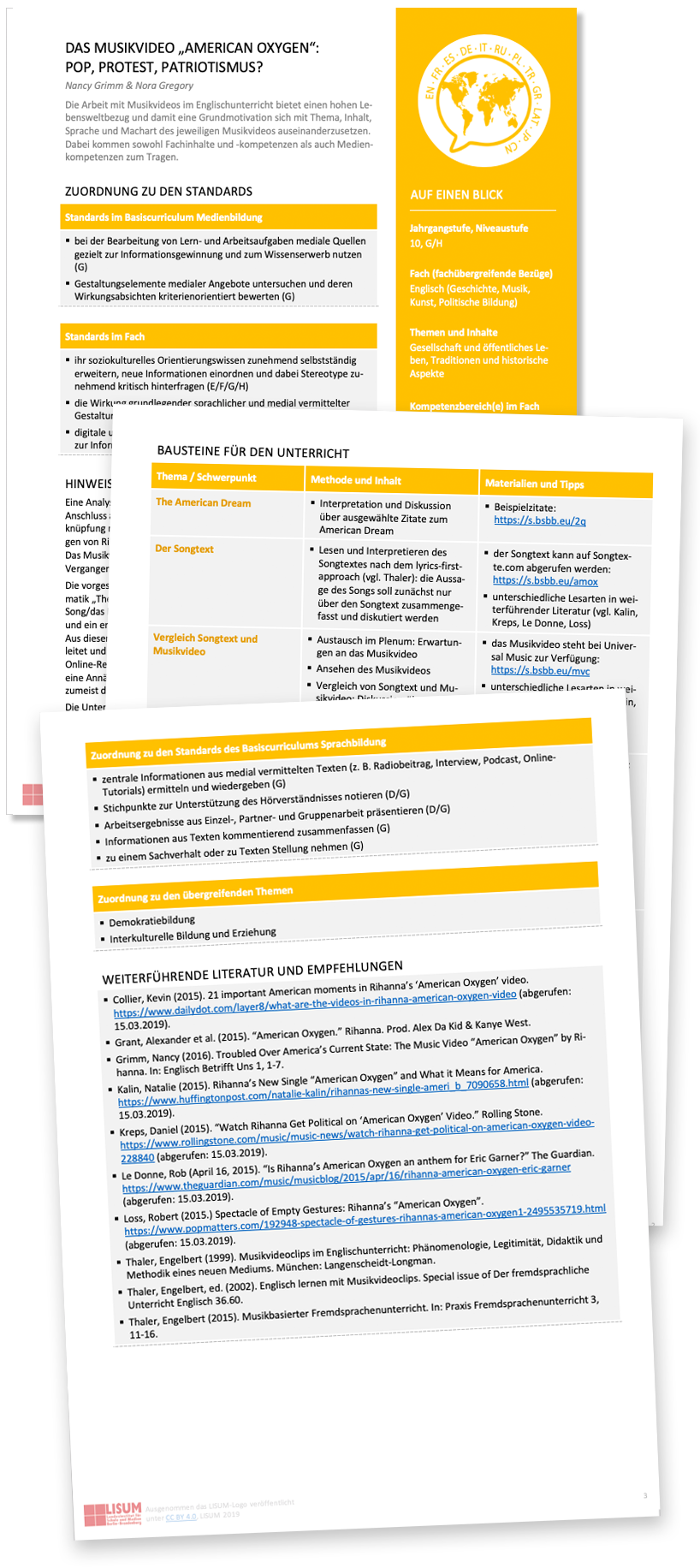 Die folgende Seite beschreibt Bausteine für den Unterricht, denen jeweils Themen und Schwerpunkte, entsprechende Methoden und Inhalte sowie weiterführende Materialien und Tipps zugeordnet werden. Vielfach wird dabei per Kurzlink auf online verfügbare Materialien verwiesen, die weitere Hintergrundinformationen liefern.Den Abschluss bildet auf Seite 3 die rahmende Zuordnung zu den Standards des Basiscurriculums Sprachbildung sowie zu den übergreifenden Themen des Rahmenlehrplans 1–10 (wo möglich und sinnvoll). Abschließend werden weitere Literatur- und Linkempfehlungen unterbreitet. Alle entwickelten Unterrichtsbausteine des Landesinstituts für Schule und Medien Berlin-Brandenburg (LISUM) finden Sie in der 
Übersicht auf dem Bildungsserver Berlin-Brandenburg und im Rahmenlehrplan-Online (inklusive Materialien anderer Anbieter). Zudem stellen wir auf dem Bildungsserver Berlin-Brandenburg Tutorials zu den in den Unterrichtsbausteinen genutzten Tools zur Verfügung.Hinweise zum Umgang mit Digitalen toolsIn den Unterrichtsbausteinen wird von den Autorinnen und Autoren auf digitale Werkzeuge für den unterrichtlichen Einsatz verwiesen. Diese sind von unterschiedlicher Komplexität. Für komplexere Anwendungen ist eine gewisse Einarbeitungszeit seitens der Lehrkräfte als auch seitens der Schülerinnen und Schüler notwendig. Hierbei sind online verfügbare Erläuterungen, Tutorials etc. oftmals sehr hilfreich. Zudem sollten sich Lehrkräfte über die Vor- und Nachteile der einzelnen digitalen Werkzeuge informieren und diese auch mit den Schülerinnen und Schülern besprechen – schließlich stellen auch die Orientierung im Medienangebot sowie das Wissen um Kriterien, Merkmale und Strukturen medialer Kommunikation Schwerpunkte im Basiscurriculum Medienbildung dar. Bei Veröffentlichung von Medienprodukten außerhalb des Unterrichtskontextes gehört auch die Prüfung bzw. Abklärung von Urheber- und Persönlichkeitsrechtsfragen dazu. Ein entwickelter Unterrichtsbaustein mit dem Titel „Urheberrecht im digitalen Zeitalter – was ist zu beachten?“ gibt hierzu konkrete Anregungen.Bei der Auswahl einer App, Software etc. können – je nach Art der Anwendung – z. B. folgende Prüfkriterien Anwendung finden: Speicherung personenbezogener Daten nur im technisch notwendigen UmfangZugriff auf Accounts, Kontakte, Standort, Fotos/Medien, Dateien, Speicher, Kamera nur im technisch notwendigen Umfangkeine Weiterverwendung von Daten durch DritteServer in Europakeine oder geringe Kostenalle bzw. zentrale Funktionen kostenlos nutzbarohne Werbung, nicht werbefinanziertohne In-App-KäufeNutzung auf mehreren Betriebssystemen möglichExport (in vielen Formaten) möglichauch offline nutzbarBegleitmaterial (z. B. Tutorials) vorhandenOpen-Source-LizenzEntscheidend für die Auswahl und den Einsatz von Apps, Software etc. ist die Prüfung der in der Schule vorhandenen Datenübertragungsrate sowie die Ermittlung der vorhandenen Betriebssysteme (Android, Blackberry OS, iOS, Linux, macOS, Windows, Windows Phone). Weiterführende Literatur und LinksAusgewählte LiteraturEickelmann, Birgit (2017). Kompetenzen in der digitalen Welt: Konzepte und Entwicklungsperspektiven. Berlin: Friedrich-Ebert-Stiftung. (Auch online verfügbar unter:  http://library.fes.de/pdf-files/studienfoerderung/13644.pdf, abgerufen: 16.04.2019) Honegger, Beat Döbeli (2017). Mehr als 0 und 1: Schule in einer digitalisierten Welt. Bern: hep-Verlag. (Website zum Buch mit weiterführenden Informationen und allen Grafiken aus dem Buch: http://mehrals0und1.ch/Digital, abgerufen: 16.04.2019)Scheiter, Katharina & Riecke-Baulecke, Thomas (2017). Lehren und Lernen mit digitalen Medien: Strategien, internationale Trends und pädagogische Orientierungen. Reihe: Schulmanagement Handbuch 164. München: Cornelsen. Scheiter, Katharina & Riecke-Baulecke, Thomas (2018). Schule 4.0: Zukunftstrends, Rahmenbedingungen, Praxisbeispiele. Reihe: Schulmanagement Handbuch 165. München: Cornelsen.Ausgewählte PlattFormen mit UnterrichtsmaterialienDigiBitS – Digitale Bildung trifft Schule. https://www.digibits.de/die-digibits-unterrichtseinheiten (abgerufen: 16.04.2019)digital.learning.lab.  https://digitallearninglab.de (abgerufen: 16.04.2019). Internet-ABC für Kinder, Lehrkräfte und Eltern. https://www.internet-abc.de/lehrkraefte/lernmodule (abgerufen: 16.04.2019). Klicksafe: Die EU-Initiative für mehr Sicherheit im Netz.https://www.klicksafe.de/materialien (abgerufen: 16.04.2019).Medien in die Schule. https://www.medien-in-die-schule.de (abgerufen: 16.04.2019).Portal Hamburger Medienpass. https://li.hamburg.de/medienpass (abgerufen: 16.04.2019).Portal Medienführerschein Bayern.https://www.medienfuehrerschein.bayern/1_Home.htm (abgerufen: 16.04.2019).Portal Medienkompass Mecklenburg-Vorpommern.https://medienkompetenz-in-mv.de/medienkompass/das-buch-0-50-jahre.html (abgerufen: 16.04.2019).  AUSGEWÄHLTE PLATTFORMEN MIT ERLÄUTERUNGEN ZU DIGITALEN TOOLSMedien in die Schule. Werkzeugkästen. 
https://www.medien-in-die-schule.de/werkzeugkaesten (abgerufen: 16.04.2019).digital.learning.lab. Unterrichtstools. Tools & Tutorials.https://digitallearninglab.de/tools (abgerufen: 16.04.2019).Schule.at. Werkzeuge für den Unterricht. https://www.schule.at/tools/werkzeuge-fuer-den-unterricht.html (abgerufen: 16.04.2019).alle Unterrichtsbausteine in einer Übersicht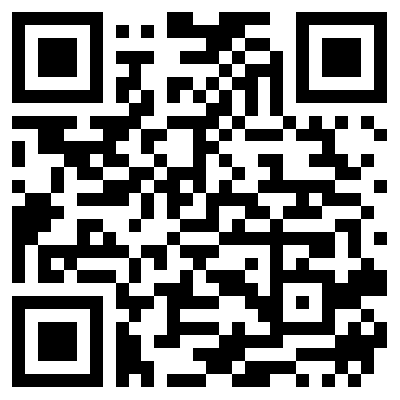 Autorin: Dr. Nancy Grimm, Referat für Medienbildung/Bildungsserver, LISUMGestaltung und Layout: Katja Rock, www.screenworks.de  Grafiken: CC BY 4.0, Katja Rock Ausgenommen das LISUM-Logo zur Nachnutzung freigegeben unter der Creative-Commons-Lizenz CC BY 4.0, LISUM, 2019.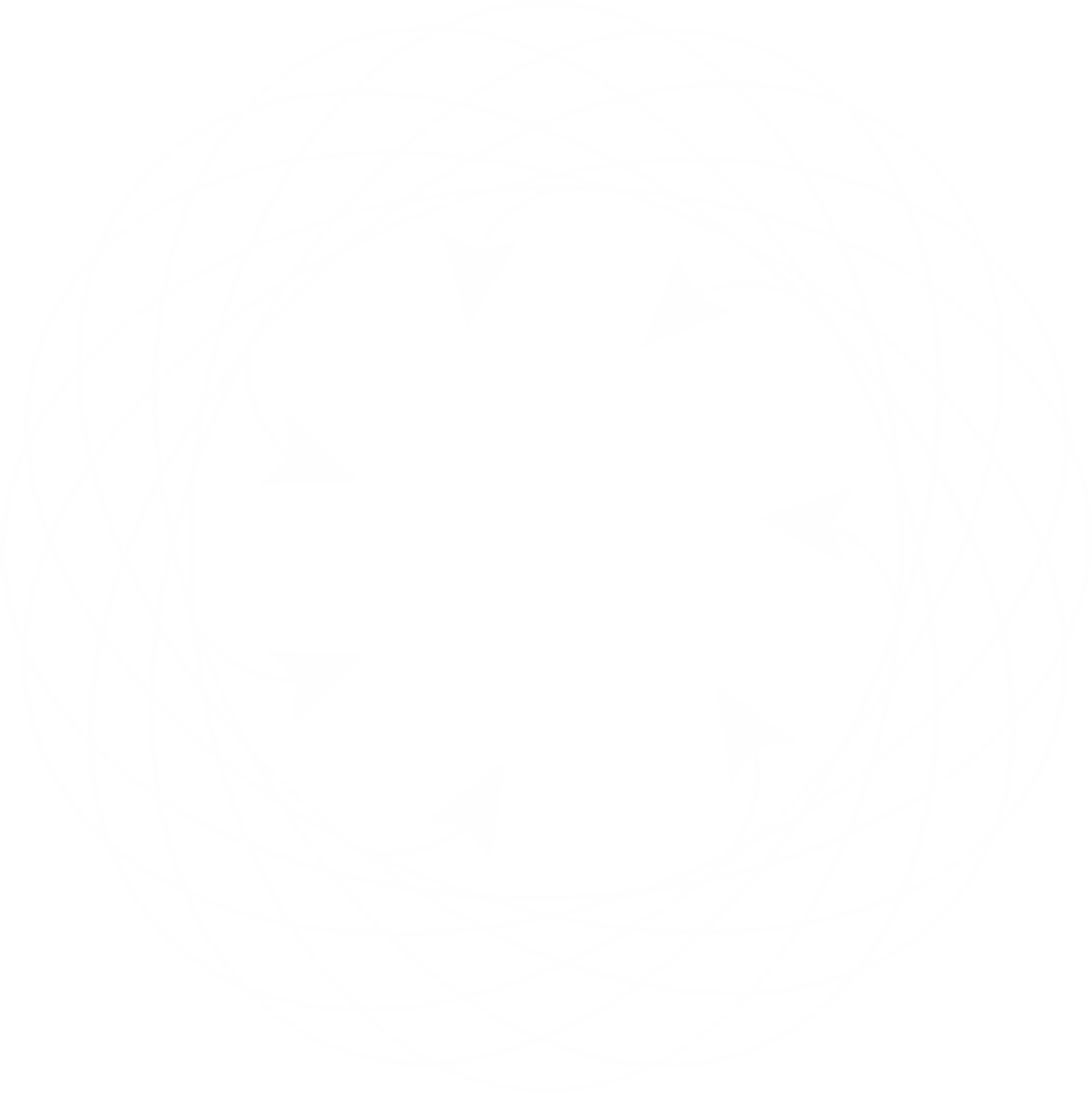 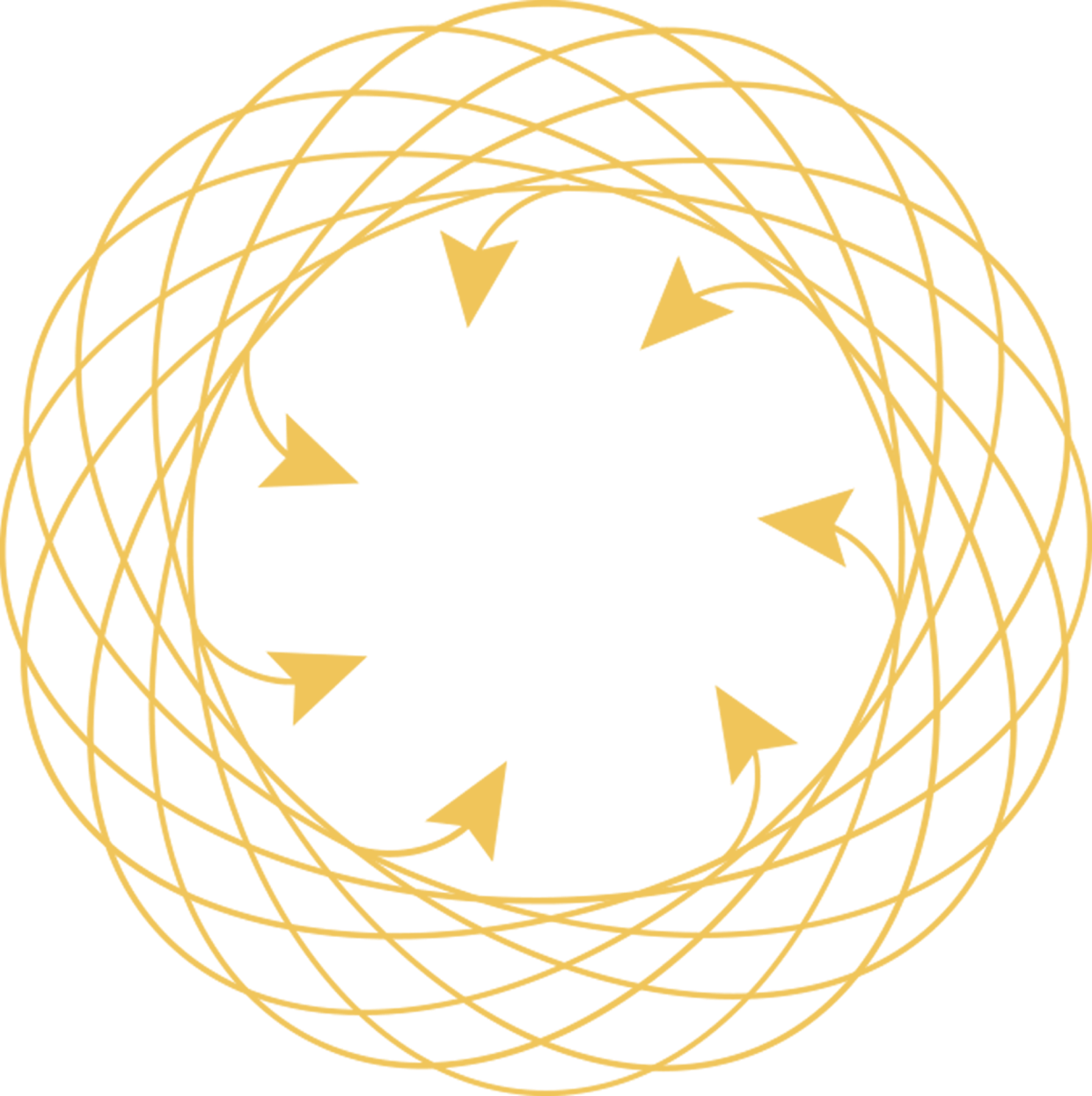 KOMPETENZBEREICHEUNTERBEREICHEInformierenInformationsquellen und ihre spezifischen MerkmaleSuchstrategienPrüfung und Bewertung von Quellen und InformationInformationsverarbeitungKommunizierenVerantwortungsbewusstsein, Angemessenheit und AdressatenbezugKriterien, Merkmale und Strukturen medialer KommunikationKommunikationsbedingungen in der MediengesellschaftPräsentierenPräsentationsarten und ihre sachgerechte AuswahlMedienspezifische GestaltungsprinzipienDurchführung einer PräsentationPräsentieren in der MediengesellschaftProduzierenMedientechnikMedienproduktion als planvoller ProzessGestaltung von MedienproduktionenHerstellung von MedienproduktenVeröffentlichung von MedienproduktionenAnalysierenOrientierung im MedienangebotGestaltung, Aussage und Botschaft von MedienangebotenBedeutung und Wirkung von MedienangebotenReflektierenEigener MediengebrauchDie Konstruktion von Wirklichkeit durch MedienMedien in Politik und Gesellschaft